National Institute of Mental Health and Neurosciences 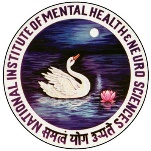 (Institute of National Importance) Bengaluru 560 029Department of Human Genetics Application for Certificate course on ‘Genetic Diagnosis and Counselling’Application No: INSTRUCTIONS TO CANDIDATES:The application form should be filled in by the candidate's own handwriting or typedAll the columns should be filled in and incomplete application will be rejectedAttested copies of educational certificates, experience certificates, age proof, caste/communityFull Name (in block letters): Father’s/Guardian’s Name: Address (Contact telephone with STD code/mobile/email ID)         Correspondence 						                PermanentWhether belongs to SC/ST/OBC, if so specify the category/community:Whether coming under Persons with Disability category:Education qualification (Starting from SSLC/10th standard & onwards): Work/Research experience: Languages known to Speak, Read & WriteReferences/Testimonials:List of enclosures: One page write upCopies of Educational qualificationsAge proofWork/research experienceCommunity certificate     I hereby declare that, all the above particulars furnished by me is true to the best of my knowledge & belief.     I am aware that, my application is liable to be rejected if the particulars given is incomplete or found to be incorrect. Place:  									Signature of the CandidateDate: Date of BirthSexNationalityYesNoYesNoS.NoExamination PassedName of Institution/    Board / UniversitySubject Date/month/ year of passingClass/PercentageS.NoDesignationOrganizationDurationNature of WorkLanguageReadWriteSpeakReference 1Reference 2NameOccupationAddress